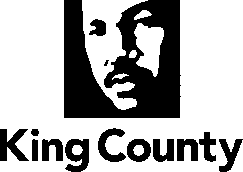  Health, Housing and Human Services CommitteeSTAFF REPORTSUBJECTA MOTION confirming the Executive's appointment of Jessica Molberg, who resides in council district eight, to the King County mental illness and drug dependency advisory committee, serving as a representative of the five managed care organizations operating in King CountySUMMARYThe Executive has appointed Jessica Molberg to the King County Mental Illness and Drug Dependency (MIDD) Advisory Committee (formerly known as the Mental Illness and Drug Dependency Oversight Committee), for a four-year term expiring June 30, 2022.  The application materials for Jessica Molberg note that she is the Director of Behavioral Health, Coordinated Care of Washington and is a Licensed Professional Counselor. She states that she has held multiple leadership positions, to include quality management, business process improvement, team management and case management. Additionally, her clinical experience includes working in non-profit behavioral health, community mental health, and crisis stabilization/mobile crisis outreach. Ms. Molberg states that she is passionate about working with underserved people and creating health equity for all. BACKGROUND The King County MIDD Advisory Committee (K.C.C. 2.130.010) is composed of separately elected officials and King County agency directors or designees along with representatives of providers of services to the mentally ill and drug dependent.  The advisory committee shall act as an advisory body to the council and executive. The advisory committee shall:review and provide written recommendations to the executive and the council on the implementation and effectiveness of the county's sales tax funded programs in meeting the goals;  review and report to the executive and the council on annual evaluation reports;review and comment on emerging and evolving priorities for the use of the mental illness and drug dependency sales tax revenue; serve as a forum to promote coordination and collaboration between entities involved with sales tax programs;educate the public, policymakers and stakeholders on mental illness and drug dependency sales tax funded programs;coordinate and share information with other related efforts and groups.INVITEDJessica Molberg, Appointee to the King County Mental Illness and Drug     Dependency Advisory CommitteeChris Verschuyl, Staff Liaison to the King County Mental Illness and Drug Dependency Advisory CommitteeATTACHMENTS: Proposed Motion 2018-0391 (Attachments are available upon request)Executive’s Transmittal Letter dated July 27, 2018Agenda Item:5Name:Renita BordersProposed No.:2018-0391Date:March 19, 2019